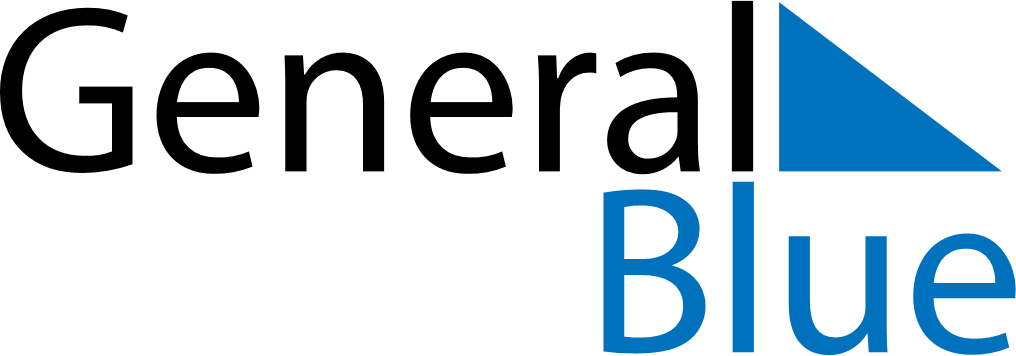 April 2029April 2029April 2029MayotteMayotteMondayTuesdayWednesdayThursdayFridaySaturdaySunday12345678Easter Monday91011121314151617181920212223242526272829Abolition of Slavery30